PIRHI MALO DRUGAČEKako se povezati na YouTube?Drži tipko ctrl in z miško klikni na povezavo. Odprl se bo filmček, ki te bo vodil po korakih do pirhov malo drugače.https://www.youtube.com/watch?v=LjFTWlYr6EI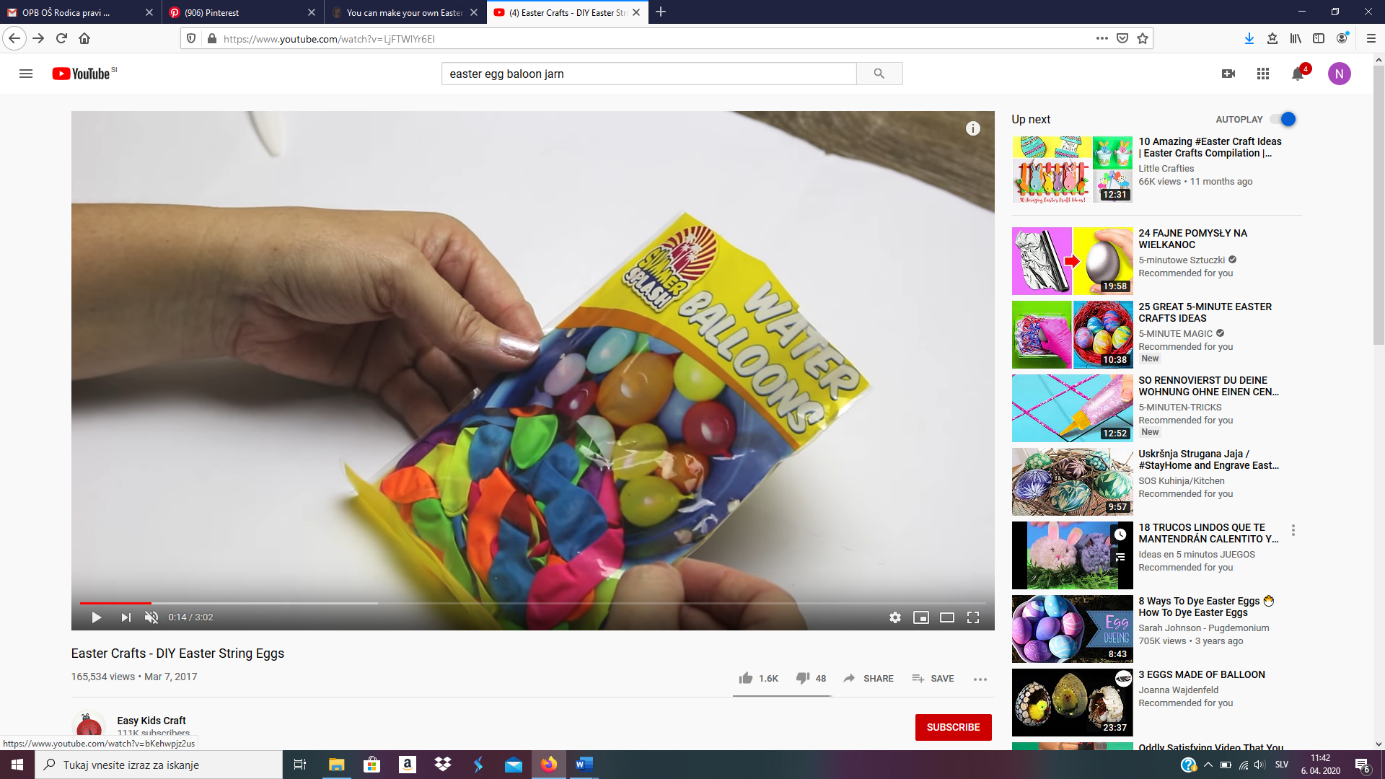 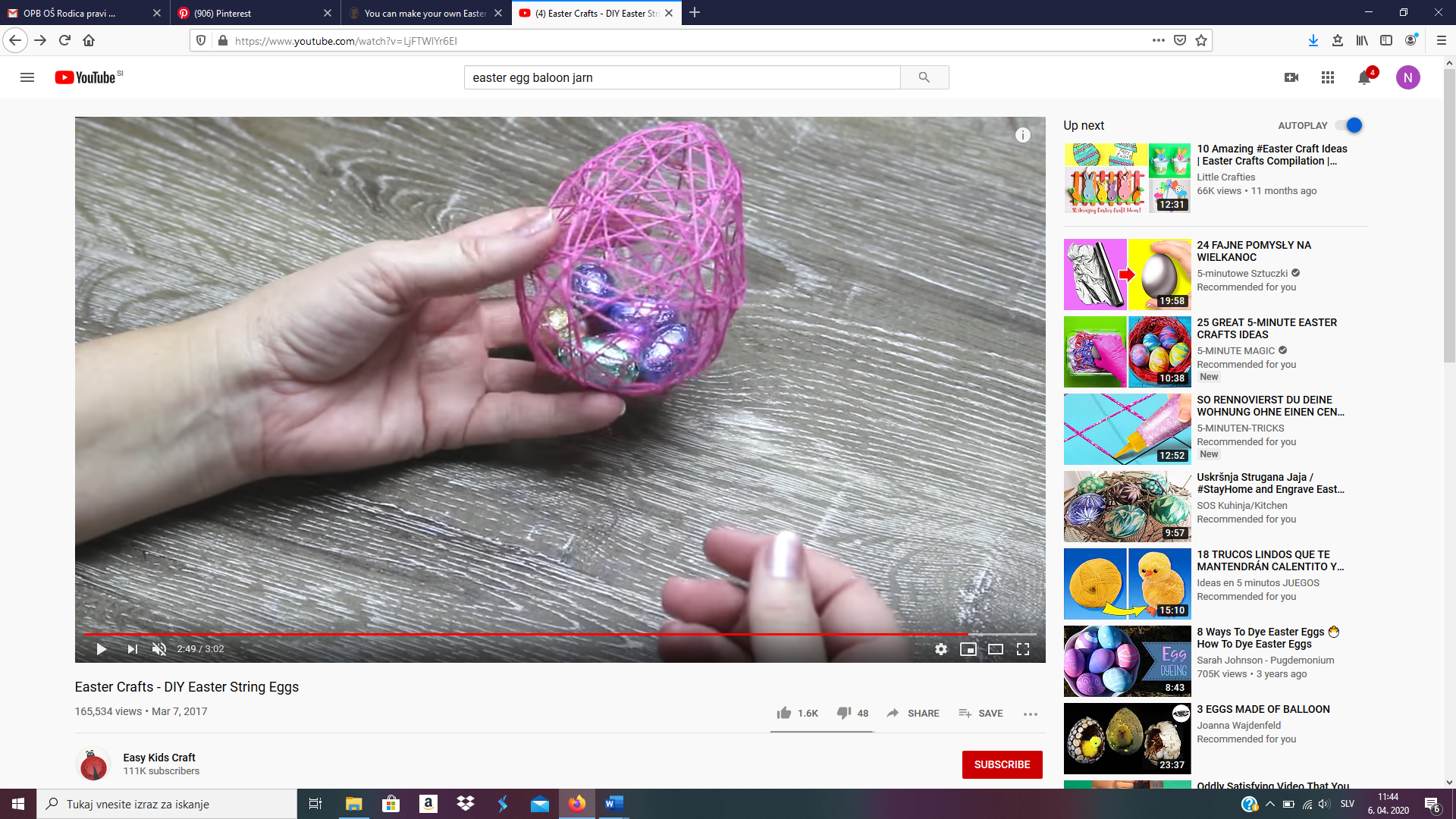 